มาตรการ/วิธีการเพื่อยกระดับผลการประเมินคุณภาพของนักเรียนให้สูงขึ้น ปีการศึกษา 2560โรงเรียนบ้านในเมือง ชั้นประถมศึกษาปีที่ 1- 6สำนักงานเขตพื้นที่การศึกษาประถมศึกษาสตูล ลงชื่อ...........................................................ผู้รายงานข้อมูล                                          (นายอรพันธุ์   บินรินทร์)                                         ผู้อำนวยการโรงเรียนบ้านในเมืองที่มาตรการ/วิธีการของโรงเรียนวัน/เดือน/ปีผู้รับผิดชอบ1กำหนดนโยบายให้ครูทุกคนต้องทำทุกเรื่องให้เป็นเรื่องเดียวกัน คือ “ผลสัมฤทธิ์”15 พฤษภาคม 2560ครูทุกคน2จัดครูเข้าสอนให้เหมาะสมกับความรู้ความสามารถและภาระงาน15 พฤษภาคม 2560ครูทุกคน3ครูทุกคนสอนโดยใช้กระบวนการแบบ RTI หลังเลิกแถวก่อนเข้าเรียนวิชาปกติตลอดปีการศึกษาผู้อำนวยการ4วิเคราะห์ผลสัมฤทธิ์ปีที่ผ่านมาทุกระดับการประเมินตลอดปีการศึกษาครูทุกคน5ตั้งเป้าหมายผลสัมฤทธิ์ทุกระดับโดยใช้ข้อมูลปี 2559 เป็นฐานตลอดปีการศึกษาครูทุกคน6จัดทำกำหนดการสอนให้สัมพันธ์กับโอกาสและกิจกรรมตามบริบทตลอดปีการศึกษาครูทุกคน7ครูจัดทำแผนการสอน สอนแบบActive Learning เน้น PBL แบบใช้คำถามตลอดปีการศึกษาครูทุกคน8ปรับตารางสอนให้สอดคล้องกับการเรียนการสอนเพื่อยกผลสัมฤทธิ์ทางการเรียน15 พฤษภาคม 2560ฝ่ายวิชาการ9นิเทศการสอนเพื่อเพิ่มผลสัมฤทธิ์ทุกชั้นตลอดปีการศึกษาผู้อำนวยการและฝ่ายวิชาการ10สั่งการบ้านนักเรียนให้เหมาะสม (ไทย  คณิต อังกฤษ)ตลอดปีการศึกษาครูประจำวิชา11ช่วยเหลือนักเรียนที่เรียนอ่อน ส่งเสริมนักเรียนที่เรียนเก่งตลอดปีการศึกษาครูประจำวิชา12ประสานผู้ปกครองนักเรียนช่วยดูแลการอ่านหนังสือและทำการบ้านของนักเรียนตลอดปีการศึกษาครูประจำชั้น13สร้าง PLC ของครูหลาย ๆ ลักษณะ เช่น การสอบอ่าน  สอนวิเคราะห์   สอบO-Net สอบ Nt สอบการอ่านเขียนภาษาไทย สอบด้วยข้อสอบมาตรฐานกลางตลอดปีการศึกษาครูทุกคน14ฟื้นฟู เร่งรัด ปฏิบัติอย่างจริงจัง ในทุกชั้นคิดเลขเร็วทุกวัน วันละ 5- 10 นาที แบบเวทคณิตตลอดปีการศึกษาครูประจำวิชาท่องสูตรคูณทุกวัน ท่องไปหน้าและกลับหลังตลอดปีการศึกษาครูประจำชั้นท่องบทอาขยาน ทำนองเสนาะ พร้อมรู้ความหมายตลอดปีการศึกษาครูประจำชั้นท่องคำศัพท์ภาษาอังกฤษ เน้น Flash Gardตลอดปีการศึกษาครูประจำชั้น15มอบรางวัลเป็นขวัญกำลังใจสำหรับนักเรียนที่มีผลสัมฤทธิ์ตามเป้าหมายที่โรงเรียนกำหนด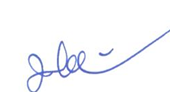 ตลอดปีการศึกษาผู้อำนวยการ, ครูประจำชั้น